Quotation SheetASIAN  DRAGON ENTERPRISES LIMITEDContact: Ms. Myla Baracina Date: 23-06-2016No.DescriptionDeteailsPhotoUnit price (USD)1Portable Under Verhicle Survelliance System Modle: AT3000 (Black & white)Black and white Scanning unit (mounted on the ground)Transit Aluminum Case, with monitor.Image softwareCapture Camera ( 1 piece)Others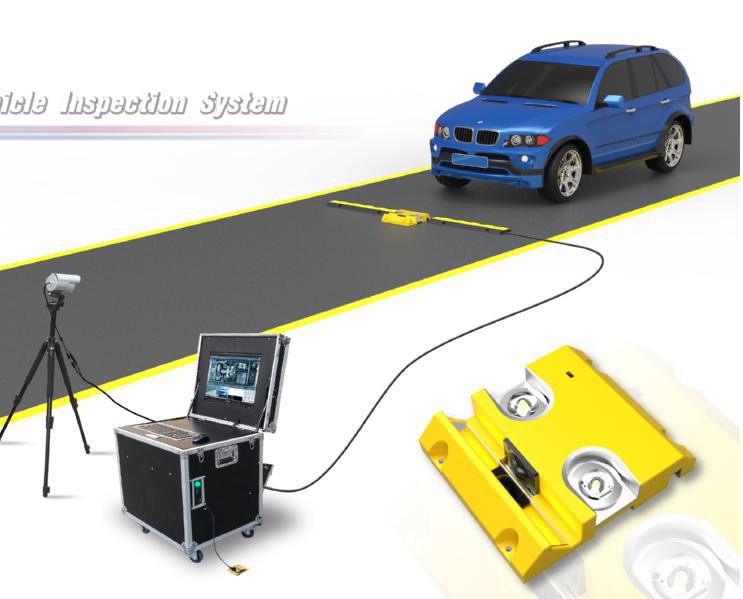 $12,000.02Portable Under Verhicle Survelliance System Modle: AT3000 (COLOR)Color Scanning unit (mounted on the ground)Transit Aluminum Case,with monitor.Image softwareCapture Camera ( 1 piece)Others$14,000.03Embeded Under Verhicle Survelliance System Modle: AT3300(Black & white)Embeded Black and white Scanning unitInduction LoopDistribution BoxOperation console with computer and monitorImage softwareCapture Camera ( 1 piece)Others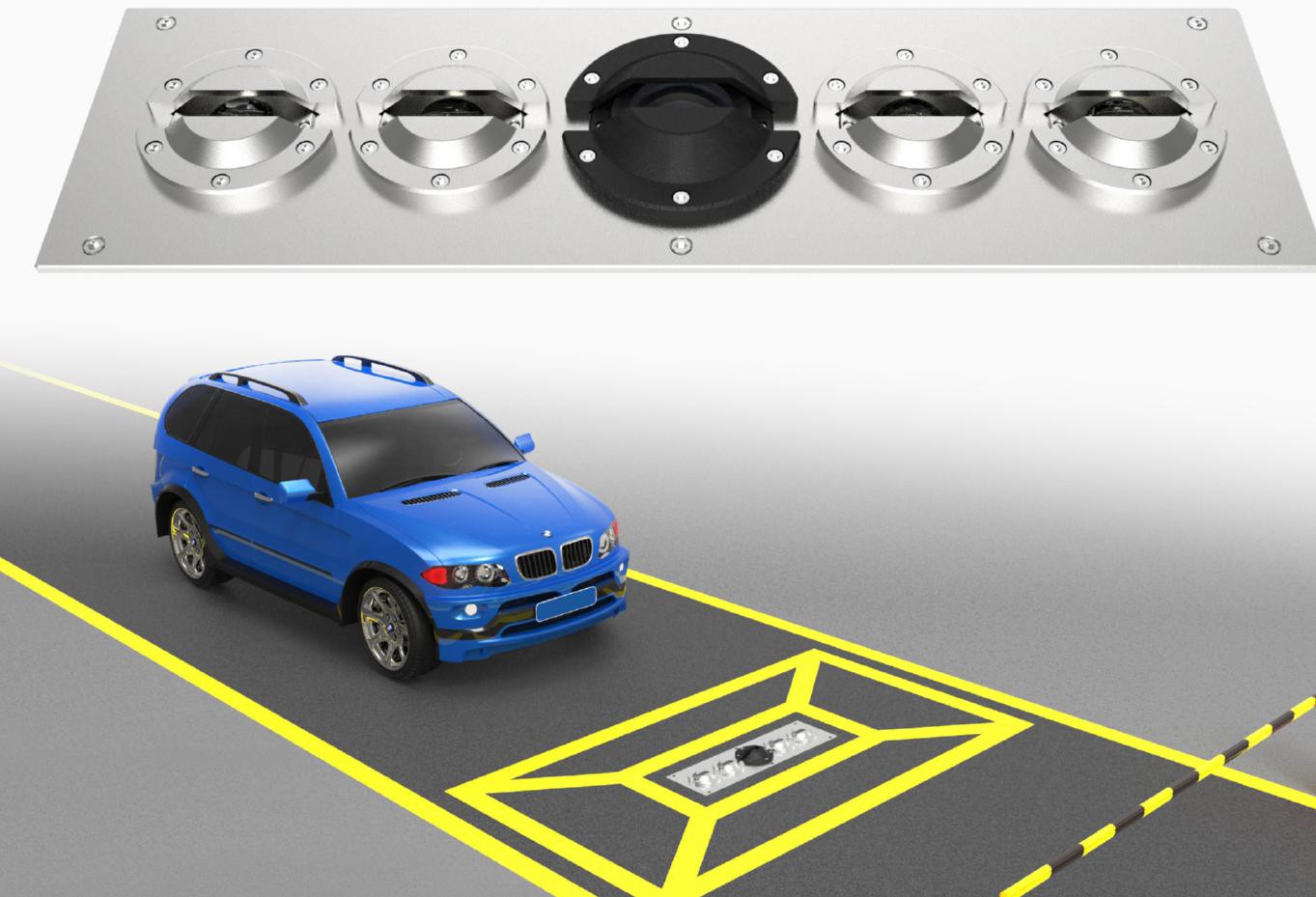 $15,500.04Embeded Under Verhicle Survelliance System Modle: AT3300 (COLOR)Embeded Color Scanning unitInduction LoopDistribution BoxOperation console with computer and monitorImage softwareCapture Camera ( 1 piece)Others$17,500.0Optional Fits for Under Verhicle Survelliance System (UVSS)Optional Fits for Under Verhicle Survelliance System (UVSS)Optional Fits for Under Verhicle Survelliance System (UVSS)Optional Fits for Under Verhicle Survelliance System (UVSS)Optional Fits for Under Verhicle Survelliance System (UVSS)5Number Plate Recognise System (NPRS)For	(Correct rate up to 80% )/$3,000.061 piece CameraCamera ( for scene/ entrance / exit) Fit for model AT3300/$290.07DVR 4 linesMust add DVR if more camera is required. Fit for model AT3300/$400.0Remarks:Delivery : 15 days after receipt of a Purchase Order;Validity : 60 days from the date of this quotation。Payment ：50% deposit, 50% before shipment.Warranty : 18 months from a successful Site Acceptance Test or 18 months from delivery whichever is the sooner.Remarks:Delivery : 15 days after receipt of a Purchase Order;Validity : 60 days from the date of this quotation。Payment ：50% deposit, 50% before shipment.Warranty : 18 months from a successful Site Acceptance Test or 18 months from delivery whichever is the sooner.Remarks:Delivery : 15 days after receipt of a Purchase Order;Validity : 60 days from the date of this quotation。Payment ：50% deposit, 50% before shipment.Warranty : 18 months from a successful Site Acceptance Test or 18 months from delivery whichever is the sooner.Remarks:Delivery : 15 days after receipt of a Purchase Order;Validity : 60 days from the date of this quotation。Payment ：50% deposit, 50% before shipment.Warranty : 18 months from a successful Site Acceptance Test or 18 months from delivery whichever is the sooner.Remarks:Delivery : 15 days after receipt of a Purchase Order;Validity : 60 days from the date of this quotation。Payment ：50% deposit, 50% before shipment.Warranty : 18 months from a successful Site Acceptance Test or 18 months from delivery whichever is the sooner.